Фото проверки питания от 25.01.2024г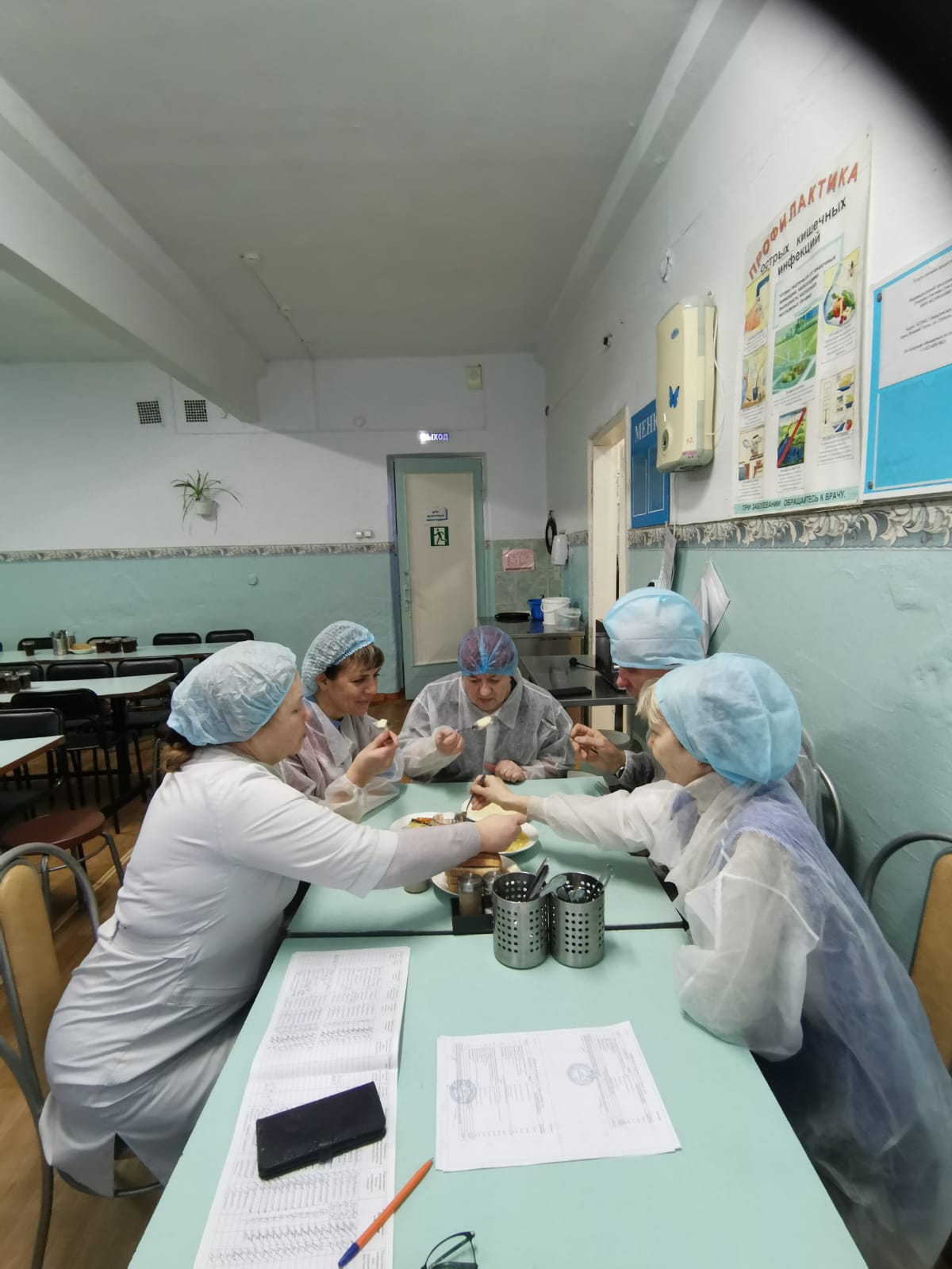 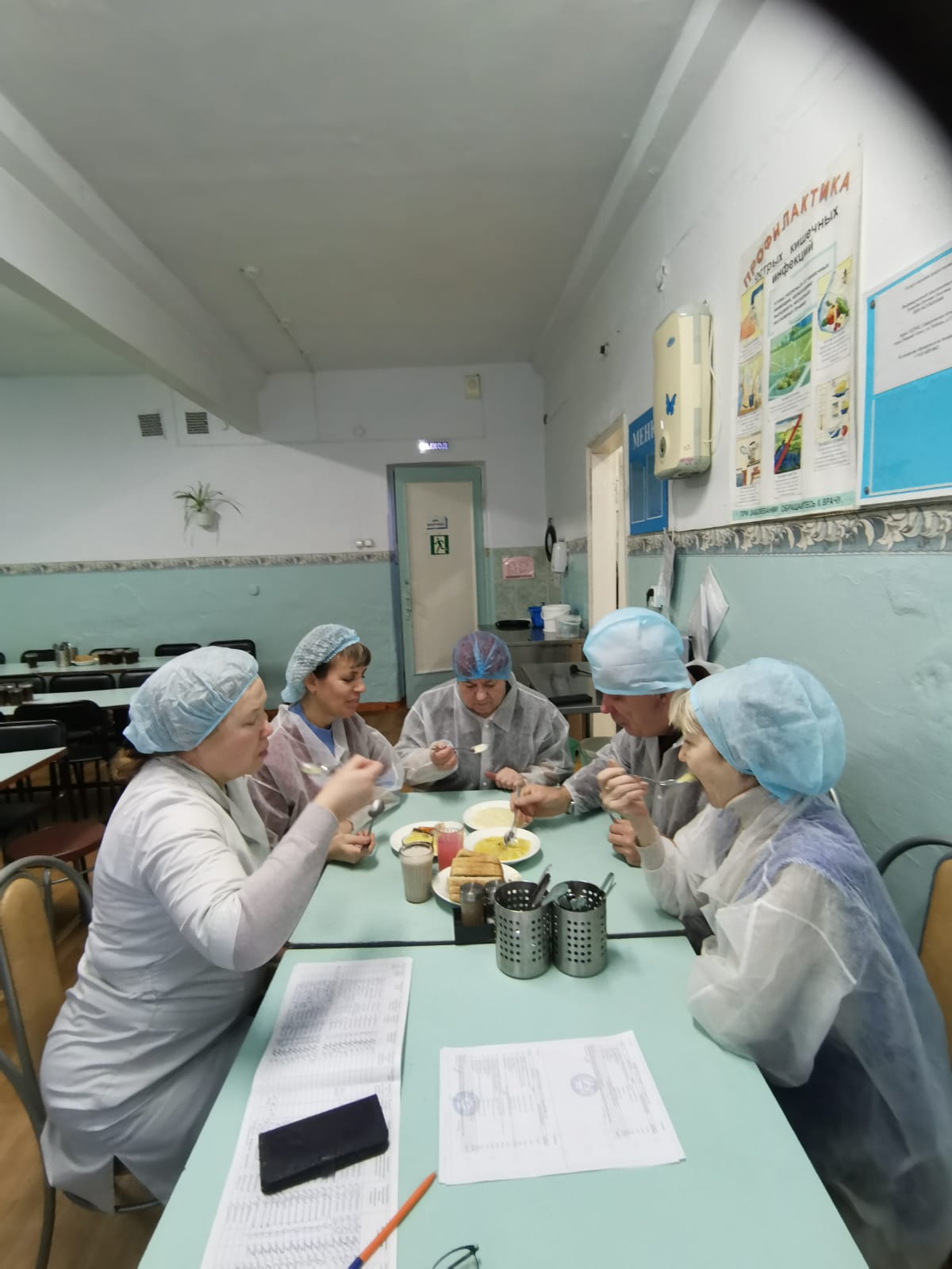 